Centrum Kształcenia Zawodowego i Ustawicznego w Wyrzysku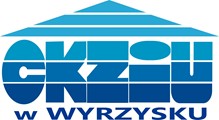 ul. Wiejska 1, 89-300 Wyrzysk, tel. fax: (67) 286 77 09, www.zspwyrzysk.plPODANIE O PRZYJĘCIE DO SZKOŁYProszę o przyjęcie mnie w roku szkolnym 2024/2025 do*:Szkoły Policealnej dla Dorosłych (technik administracji)Liceum Ogólnokształcącego dla Dorosłych,Branżowej Szkoły II Stopnia (technik handlowiec, technik technologii żywności)Tryb nauczania: zaoczny………………………………… (miejscowość i data)Załączniki:3 fotografie (podpisane imieniem i nazwiskiem)świadectwo ukończenia:dla kandydatów ubiegających się o przyjęcie do Szkoły Policealnej (świadectwo ukończenia szkoły średniej lub świadectwo dojrzałości)dla kandydatów ubiegających się o przyjęcie do Liceum Ogólnokształcącego dla Dorosłych (świadectwo ukończenia ośmioletniej szkoły podstawowej, gimnazjum, zasadniczej szkoły zawodowej, branżowej szkoły I stopnia)dla kandydatów ubiegających się o przyjęcie do Branżowej Szkoły II Stopnia (świadectwo ukończenia branżowej szkoły I stopnia lub zasadniczej szkoły zawodowej)zaświadczenie o braku przeciwwskazań do podjęcia dalszej nauki.* niepotrzebne skreślićZGODA NA PRZETWARZANIE DANYCH OSOBOWYCH – SYSTEM INFORMACJI OŚWIATOWEJWyrażam zgodę na przetwarzanie danych osobowych dla celów związanych z pozyskiwaniem danych niezbędnych do prowadzenia polityki oświatowej na poziomie krajowym, regionalnym i lokalnym oraz do wspomagania zarządzania oświatą, zgodnie z ustawą z dnia 15 kwietnia 2011 r. o systemie informacji oświatowej tekst jednolity (Dz.U. z 2019 poz. 1942).………………………………. (podpis kandydata)OŚWIADCZENIE – WYKORZYSTANIE WIZERUNKUZgodnie z ustawą o prawie autorskim i prawach pokrewnych z dnia 4 lutego 1994 r. (Dz. U. z 2019 poz. 1231), będąc słuchaczem Centrum Kształcenia Zawodowego i Ustawicznego w Wyrzysku, ul. Wiejska 1, 89–300 Wyrzysk, wyrażam zgodę na wykorzystanie mojego wizerunku w mediach (prasa, telewizja, internet) oraz materiałach drukowanych w zakresie realizacji działań związanych z promocją Szkoły.Zrzekam się praw związanych z kontrolą i zatwierdzeniem każdorazowego wykorzystania zdjęć służących promocji szkoły, także w przypadku wykorzystania ich w celu łączenia z innymi obrazami za pośrednictwem technik cyfrowych.………………………………. (podpis kandydata)ZGODA NA UMIESZCZENIE DANYCH KONTAKTOWYCH W DZIENNIKU ZAJĘĆ LEKCYJNYCH ORAZ W DOKUMENTACJI SZKOLNEJOświadczam, iż wyrażam zgodę na umieszczenie moich danych (imię i nazwisko, pesel, numer telefonu, miejsce zamieszkania, adres e-mail) w dzienniku zajęć lekcyjnych Centrum Kształcenia Zawodowego i Ustawicznego w Wyrzysku dla zapewnienia kontaktu nauczyciela i dyrektora ze słuchaczem oraz na przetwarzanie moich danych osobowych dla potrzeb wynikających z prowadzenia dokumentacji szkoły, zgodnie z ustawą z dnia 10 maja 2018 r. o ochronie danych osobowych (Dz. U. z 2018 poz. 1000).………………………………. (podpis kandydata)ZGODA NA PRZETWARZANIE DANYCH OSOBOWYCHWyrażam zgodę na przetwarzanie moich danych osobowych przez Administratora Danych Osobowych Centrum Kształcenia Zawodowego i Ustawicznego w Wyrzysku ul. Wiejska 1, 89-300 Wyrzysk, w celu realizacji zadań oświatowych.Wyrażam zgodę na przetwarzanie moich danych osobowych określonych w punkcie 4 i 8 klauzuli informacyjnej o przetwarzaniu danych osobowych dostępnej na stronie http://www.zspwyrzysk.pl. Podaję dane osobowe dobrowolnie, świadomie i oświadczam, że są one zgodne z prawdą.Oświadczam, że zapoznałem/-am się z treścią klauzuli informacyjnej, w tym z informacją o celu i sposobach przetwarzania danych osobowych oraz prawie dostępu do treści swoich danych i prawie ich poprawiania.………………………………. (podpis kandydata)POTWIERDZENIE ZAPOZNANIA SIĘ Z KLAUZULĄ INFORMACYJNA PRZY REKRUTACJI DO CKZiUW WYRZYSKUZgodnie z art. 13 ust. 1 i ust. 2 ogólnego Rozporządzenia o Ochronie Danych Osobowych z 27 kwietnia 2016 r. informuję, iż Administratorem Danych Osobowych jest Centrum Kształcenia Zawodowego i Ustawicznego w Wyrzysku, ul. Wiejska 1 89-300 Wyrzysk, e-mail: sekretariat@zspwyrzysk.pl, tel./fax (67) 286-77-09, zwane w dalszej części Szkołą.Inspektorem Ochrony Danych jest Pani Krystyna Górzna, e-mail: paragrafodadoz@wp,pl, tel. 728 758 706;Dane osobowe są przetwarzane w celu przeprowadzenia rekrutacji do Szkoły na podstawie: a) 6 ust. 1 lit. c RODO, a dokładnie w celu wykonania obowiązku prawnego nałożonego art. 13/14 oraz art. 130 i nast. ustawy z dnia 14 grudnia 2016 r. Prawo oświatowe, b) 9 ust. 2 lit. h RODO.Odbiorcami danych osobowych są upoważnieni pracownicy Administratora, podmioty, którym należy udostępnić dane osobowe na podstawie przepisów prawa, a także te, którym dane zostaną powierzone do zrealizowania celów przetwarzania.Dane osobowe pozyskane w procesie rekrutacji będą przechowywane nie dłużej niż do końca okresu, w którym słuchacz będzie uczęszczał będzie do szkoły, a w przypadku nieprzyjęcia do szkoły – przez okres jednego roku.Mają Państwo prawo żądania od Administratora dostępu do swoich danych osobowych, ich sprostowania, usunięcia lub ograniczenia przetwarzania, prawo do niesienia sprzeciwu wobec przetwarzania, a także prawo do przenoszenia danych.Mają Państwo prawo wnieść skargę do organu nadzorczego, którym jest Prezes Urzędu Ochrony Danych Osobowych, jeśli uznają Państwo, iż przetwarzanie przez Administratora Państwa danych osobowych narusza przepisy dot. ochrony danych osobowych.Podanie danych osobowych jest wymogiem ustawowym. W celu uczestniczenia w rekrutacji są Państwo zobowiązani do podania danych. Niepodanie danych skutkuje odmową uczestnictwa w rekrutacji.………………………………. (podpis kandydata)Dane osoboweDane osoboweDane osoboweDane osoboweDane osoboweDane osoboweDane osoboweDane osoboweDane osoboweDane osoboweDane osoboweDane osoboweNazwiskoNazwisko rodoweImię/imiona(z dowodu osobistego lub aktu urodzenia)PESELData i miejsce urodzeniaAdres zamieszkaniaMiejscowość:Miejscowość:Miejscowość:Miejscowość:Miejscowość:Miejscowość:Miejscowość:Miejscowość:Miejscowość:Miejscowość:Miejscowość:Adres zamieszkaniaUlica:Ulica:Ulica:Ulica:Ulica:Ulica:Ulica:Ulica:Ulica:Ulica:Ulica:Adres zamieszkaniaNr domu/lokalu:Nr domu/lokalu:Nr domu/lokalu:Nr domu/lokalu:Nr domu/lokalu:Nr domu/lokalu:Nr domu/lokalu:Nr domu/lokalu:Nr domu/lokalu:Nr domu/lokalu:Nr domu/lokalu:Adres zamieszkaniaKod pocztowy, poczta:Kod pocztowy, poczta:Kod pocztowy, poczta:Kod pocztowy, poczta:Kod pocztowy, poczta:Kod pocztowy, poczta:Kod pocztowy, poczta:Kod pocztowy, poczta:Kod pocztowy, poczta:Kod pocztowy, poczta:Kod pocztowy, poczta:Numer telefonuAdres e-mailNazwa i rok ukończenia szkoły